INDICAÇÃO Nº 8017/2017Indica ao Poder Executivo Municipal que efetue serviços de limpeza e retirada de entulhos, acumulados no passeio público de Rua do Conjunto Habitacional Roberto Romano.Excelentíssimo Senhor Prefeito Municipal, Nos termos do Art. 108 do Regimento Interno desta Casa de Leis, dirijo-me a Vossa Excelência para sugerir que, por intermédio do Setor competente, efetue serviços de limpeza e retirada de entulhos depositados de forma indevida na calçada da Rua Padre Arthur Sampaio, próximo à residência 390, Conjunto Roberto Romano.Justificativa:Moradores reclamam que já efetuaram pedidos e não foram atendidos, pedem a limpeza do local antes que escorpiões comecem a aparecer.Plenário “Dr. Tancredo Neves”, em 18 de outubro de 2.017.Gustavo Bagnoli-vereador-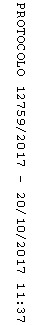 